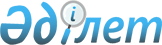 Об утверждении Правил благоустройства территорий городов и населенных пунктов Атырауской областиРешение Атырауского областного маслихата от 16 марта 2018 года № 199-VI. Зарегистрировано Департаментом юстиции Атырауской области 9 апреля 2018 года № 4092
      Сноска. Заголовок решения - в редакции решения Атырауского областного маслихата от 11.12.2023 № 67-VIII (вводится в действие по истечении десяти календарных дней после дня его первого официального опубликования).
      В соответствии с подпунктам 4-2) пункта 1 статьи 6 Закона Республики Казахстан "О местном государственном управлении и самоуправлении в Республике Казахстан" и приказом Министра национальной экономики Республики Казахстан от 20 марта 2015 года № 235 "Об утверждении Типовых правил благоустройства территорий городов и населенных пунктов и Правил оказании государственной услуги "Выдача разрешения на вырубку деревьев" (зарегистрирован в Реестре государственной регистрации нормативных правовых актов за № 10886) Атырауский областной маслихат РЕШИЛ:
      Сноска. Преамбула - в редакции решения Атырауского областного маслихата от 11.12.2023 № 67-VIII (вводится в действие по истечении десяти календарных дней после дня его первого официального опубликования).


      1. Утвердить:
      1) Исключен решением Атырауского областного маслихата от 11.12.2023 № 67-VIII (вводится в действие по истечении десяти календарных дней после дня его первого официального опубликования).


      2) правила благоустройства территорий городов и населенных пунктов Атырауской области согласно приложению 2 – к настоящему решению.
      2. Контроль за исполнением настоящего решения возложить на председателя постоянной комиссии Атырауского областного маслихата по вопросам соблюдения законности, депутатской этики и правовой защиты (А. Абдолов).
      3. Настоящее решение вступает в силу со дня государственной регистрации в органах юстиции и вводится в действие по истечении десяти календарных дней после дня его первого официального опубликования. Правила содержания и защиты зеленых насаждений территорий городов и населенных пунктов Атырауской области
      Сноска. Приложение 1 исключен решением Атырауского областного маслихата от 11.12.2023 № 67-VIII (вводится в действие по истечении десяти календарных дней после дня его первого официального опубликования). Правила благоустройства территорий городов и населенных пунктов Атырауской области Глава 1. Общие положения
      1. Настоящие Правила благоустройства территорий городов и населенных пунктов Атырауской области (далее – Правила) разработаны в соответствии с подпунктом 33) пункта 1 статьи 27 Закона Республики Казахстан "О местном государственном управлении и самоуправлении в Республике Казахстан" и определяют порядок благоустройства территории населенных пунктов для всех юридических лиц независимо от их правового статуса и форм хозяйственной деятельности, физических лиц, а также должностных лиц, ответственных за благоустройство дворовых и общественных территорий.
      Сноска. Пункт 1 - в редакции решения Атырауского областного маслихата от 14.12.2022 № 222-VII (вводится в действие по истечении десяти календарных дней после дня его первого официального опубликования).

      2. Исключен решением Атырауского областного маслихата от 14.12.2022 № 222-VII (вводится в действие по истечении десяти календарных дней после дня его первого официального опубликования).


      3. В настоящих Правилах используются следующие понятия:
      1) благоустройство – совокупность работ (по инженерной подготовке и обеспечению безопасности территории, устройству дорог, развитию коммуникационных сетей и сооружений водоснабжения, канализаций, энергоснабжения, устройству покрытий, освещению, размещению малых архитектурных форм и объектов монументального искусства, проектированию озеленения, снижению уровня шума, улучшению микроклимата, охране от загрязнения воздушного бассейна, открытых водоемов и почвы) и услуг (по расчистке, уборке, санитарной очистке осушению и озеленению территории), осуществляемые в целях приведения той или иной территории в состояние, пригодное для строительства и нормального пользования по назначению, создания здоровых, удобных и культурных условий жизни населения;
      2) места общего пользования – это территории, объекты, которые доступны или открыты для населения;
      3) твердые бытовые отходы – коммунальные отходы в твердой форме;
      3-1) крупногабаритные отходы - отходы производства и потребления, являющиеся предметами, утратившими свои потребительские свойства (мебель, бытовая техника, сантехника и другие крупные предметы), размеры которых превышают 0,5 метра в высоту, ширину или длину;
      4) проезд – элемент дороги, обеспечивающий подъезд транспортных средств к жилым и общественным зданиям, учреждениям, предприятиям, объектам застройки внутри микрорайонов, кварталов, населенных пунктов;
      5) тротуар – элемент дороги, предназначенный для движения пешеходов, примыкающий к проезжей части или отделенный от нее газоном или арычной системой;
      6) уполномоченный орган – структурное подразделение местного исполнительного органа, осуществляющий функции в сфере регулирования коммунального хозяйства;
      7) организация – физическое или юридическое лицо, специализирующиеся в области благоустройства;
      7-1) специализированные организации – индивидуальные предприниматели или юридические лица, осуществляющие деятельность по сбору, сортировке, транспортировке, восстановлению и (или) удалению коммунальных отходов;
      8) маломобильные группы населения – лица пожилого возраста, с инвалидностью, испытывающие затруднения при самостоятельном передвижении, получении услуг, информации или ориентировании в пространстве, в том числе использующие детские коляски и (или) кресла-коляски;
      9) малые архитектурные формы – объекты декоративного характера и практического использования (скульптуры, фонтаны, барельефы, вазы для цветов, павильоны, беседки, скамьи, урны, оборудование и конструкции для игр детей и отдыха взрослого населения);
      10) прилегающая территория – территория (в границах 5 метров по периметру), непосредственно примыкающая к границам здания, сооружения, ограждения, строительной площадки, к объектам торговли, рекламы и другим объектам, находящимся в собственности, владении, аренде, на балансе у физических или юридических лиц.
      Сноска. Пункт 3 - в редакции решения Атырауского областного маслихата от 14.12.2022 № 222-VII (вводится в действие по истечении десяти календарных дней после дня его первого официального опубликования); с изменениями, внесенными решением Атырауского областного маслихата от 11.12.2023 № 67-VIII (вводится в действие по истечении десяти календарных дней после дня его первого официального опубликования)

 Глава 2. Благоустройство территорий городов и населенных пунктов Параграф 1. Обеспечение чистоты и порядка
      4. Юридические и физические лица соблюдают чистоту и поддерживают порядок на всей территории, в том числе на территориях частных домовладений, не допускают повреждения и разрушения элементов благоустройства (дорог, тротуаров, газонов, малых архитектурных форм, освещения, водоотвода) городов и населенных пунктов.
      5. Текущее санитарное содержание местности осуществляется организациями, специализирующихся в области благоустройства территории.
      6. Физические и юридические лица всех организационно-правовых форм, в том числе владельцы капитальных и временных объектов:
      1) обеспечивают санитарное содержание и благоустройство отведенной территории за счет своих средств самостоятельно либо путем заключения договоров с организациями;
      2) бережно относятся к объектам любой собственности, информируют соответствующие органы о случаях причинения ущерба объектам государственной собственности;
      3) содержат в технически исправном состоянии и чистоте таблички с указанием улиц и номеров домов;
      4) содержат ограждения (заборы) и малые архитектурные формы в надлежащем состоянии (покраска, побелка с внешней стороны ограждения (забора). Параграф 2. Организация уборки территорий
      7. Уборка и содержание мест общего пользования включают в себя следующие виды работ:
      1) уборка и вывоз мелкого и бытового мусора и отходов;
      2) уборка и вывоз крупногабаритного мусора и отходов;
      3) подметание;
      4) покос и вывоз камыша, бурьяна, травы и иной дикорастущей растительности;
      5) ремонт и окраска ограждений и малых архитектурных форм.
      8. Уборка территорий общего пользования, занятых парками, скверами, бульварами, водоемами, пляжами, кладбищами, в том числе расположенными на них тротуарами, пешеходными зонами, лестничными сходами производится физическими и юридическими лицами и субъектами закрепления территорий, у которых данные объекты находятся на обслуживании и эксплуатации.
      9. Собственники объектов обеспечивают санитарную очистку и уборку прилегающей территории (автостоянки, боксовые гаражи, ангары, складские подсобные строения, сооружения, объекты торговли и услуг) организациями коммунального хозяйства или же производят ее самостоятельно.
      10. Уборка тротуаров, расположенных вдоль улиц и проездов, остановочных площадок пассажирского транспорта производится организациями, ответственными за уборку и содержание проезжей части.
      11. Уборка и мойка остановочных комплексов и прилегающих к ним территорий на остановочных площадках общественного пассажирского транспорта, территорий платных автостоянок, гаражей, а также подъездных путей, прилегающей территории осуществляются их владельцами.
      12. Вывоз строительного мусора при проведении дорожно-ремонтных работ производится организациями, производящими эти работы.
      13. Во избежание засорения водосточной сети не допускается сброс мусора в водосточные коллекторы, дождеприемные колодцы и арычную систему.
      14. Владельцы и эксплуатирующие организации надземных инженерных сооружений обеспечивают санитарное содержание прилегающей территории в границах охранных зон инженерных сетей.
      15. Вывоз снега с улиц и проездов осуществляется на установленные места, определенные местным исполнительным органом.
      16. Места временного складирования снега после снеготаяния очищаются от мусора и благоустраиваются. Параграф 3. Сбор и вывоз отходов
      17. Физические и юридические лица, в результате деятельности которых, образуются коммунальные отходы, обеспечивают их безопасное обращение с момента образования и складирование их в контейнеры для сбора коммунальных отходов (далее - контейнеры).
      Сноска. Пункт 17 - в редакции решения Атырауского областного маслихата от 14.12.2022 № 222-VІI (вводится в действие по истечении десяти календарных дней после дня его первого официального опубликования).


      18. Управление коммунальными отходами регулируется нормами Правил управления коммунальными отходами, утвержденными приказом исполняющего обязанности Министра экологии, геологии и природных ресурсов Республики Казахстан от 28 декабря 2021 года № 508 (зарегистрирован в Реестре государственной регистрации нормативных правовых актов за № 26341).
      Сноска. Пункт 18 в редакции решения Атырауского областного маслихата от 14.12.2022 № 222-VІI (вводится в действие по истечении десяти календарных дней после дня его первого официального опубликования).

      19. Исключен решением Атырауского областного маслихата от 14.12.2022 № 222-VII (вводится в действие по истечении десяти календарных дней после дня его первого официального опубликования).


      20. На территории домовладений располагаются специальные площадки для размещения контейнеров с удобными подъездами для специализированного транспорта в соответствии с требованиями Санитарных правил "Санитарно-эпидемиологические требования к сбору, использованию, применению, обезвреживанию, транспортировке, хранению и захоронению отходов производства и потребления", утвержденных приказом исполняющего обязанности Министра здравоохранения Республики Казахстан от 25 декабря 2020 года № ҚР ДСМ-331/2020 (зарегистрирован в Реестре государственной регистрации нормативных правовых актов за № 21934).
      Сноска. Пункт 20 - в редакции решения Атырауского областного маслихата от 14.12.2022 № 222-VII (вводится в действие по истечении десяти календарных дней после дня его первого официального опубликования).


      21. В контейнеры и на контейнерные площадки допускается сброс и складирование только коммунальных отходов.
      Сноска. Пункт 21 - в редакции решения Атырауского областного маслихата от 14.12.2022 № 222-VII (вводится в действие по истечении десяти календарных дней после дня его первого официального опубликования).

      22. Исключен решением Атырауского областного маслихата от 14.12.2022 № 222-VII (вводится в действие по истечении десяти календарных дней после дня его первого официального опубликования).


      23. Контейнеры после опорожнения обрабатываются дезинфицирующим раствором на местах или заменяются чистыми, прошедшими обработку на местах опорожнения.
      Места обработки контейнеров необходимо оборудовать установками для чистки, мойки и дезинфекции с подводкой горячей и холодной воды, организацией стока.
      Сноска. Пункт 23 в редакции решения Атырауского областного маслихата от 14.12.2022 № 222-VII (вводится в действие по истечении десяти календарных дней после дня его первого официального опубликования).


      24. Жидкие бытовые отходы и крупногабаритный мусор не подлежит сбросу в мусоропровод.
      25. Эксплуатацию мусоропровода осуществляет эксплуатирующая организация, в ведении которой находится жилой дом.
      26. Исключен решением Атырауского областного маслихата от 14.12.2022 № 222-VII (вводится в действие по истечении десяти календарных дней после дня его первого официального опубликования).


      27. Специализированные организации, эксплуатирующие контейнерные площадки и контейнеры в целях благоустройства территорий городов и населенных пунктов:
      1) обеспечивают санитарное содержание контейнерных площадок, контейнеров и прилегающих к ним территорий;
      2) производят своевременный ремонт и замену непригодных к дальнейшему использованию контейнеров;
      3) принимают меры по обеспечению контейнерные площадки и контейнеры регулярной мойки, дезинфекции, дезинсекции, дератизации против мух и грызунов.
      Сноска. Пункт 27 - в редакции решения Атырауского областного маслихата от 11.12.2023 № 67-VIII (вводится в действие по истечении десяти календарных дней после дня его первого официального опубликования).


      27-1. Не допускается складирование строительных и крупногабаритных отходов на прилегающей территории к контейнерным площадкам.
      Физические и юридические лица, производят самостоятельный вывоз строительных и крупногабаритных отходов в специальные отведенные места.
      Сноска. Решение дополнено пунктом 27-1 в соответствии с решением Атырауского областного маслихата от 11.12.2023 № 67-VIII (вводится в действие по истечении десяти календарных дней после дня его первого официального опубликования).


      28. Работники, осуществляющие транспортировку коммунальных отходов, незамедлительно производят уборку мусора, просыпавшегося при выгрузке из контейнеров в специализированный транспорт.
      Сноска. Пункт 28 - в редакции решения Атырауского областного маслихата от 11.12.2023 № 67-VIII (вводится в действие по истечении десяти календарных дней после дня его первого официального опубликования).


      29. На вокзалах, рынках, в аэропорту, парках, зонах отдыха, на площадях, в учреждениях образования, здравоохранения, на улицах, остановках общественного пассажирского транспорта, у входа в торговые объекты устанавливаются урны для мусора. Урны устанавливаются на расстоянии не менее 50 метров одна от другой в местах массового посещения населения, во дворах, в парках, на площадях на расстоянии от 10 до 100 метров. На остановках пассажирского транспорта и у входов в торговые объекты устанавливается по две урны.
      30. Установка, очистка и мойка урн производятся организациями, эксплуатирующими территории, либо во владении или пользовании которых находятся территории. Очистка урн производится по мере их заполнения, но не реже одного раза в день.
      Мойка урн производится по мере загрязнения, но не реже одного раза в неделю. Параграф 4. Благоустройство улиц, жилых кварталов и микрорайонов
      31. Территории городов и населенных пунктов при благоустройстве обеспечиваются оптимальными условиями и средствами доступа для всех категорий населения, включая маломобильные группы населения к местам общего пользования, жилого и рекреационного назначения, а также к объектам транспортной инфраструктуры в соответствии государственными нормативами в области архитектуры, градостроительства и строительства, утвержденных в соответствии с подпунктом 23-16) статьи 20 Закона.
      Сноска. Пункт 31 - в редакции решения Атырауского областного маслихата от 16.03.2020 № 427-VI (вводится в действие по истечении десяти календарных дней после дня его первого официального опубликования).


      32. Все виды работ по благоустройству территорий городов и населенных пунктов, предусмотренные проектной (проектно-сметной) документацией, выполняются по утвержденным проектам. Данные виды работ осуществляются в соответствии с законодательством Республики Казахстан в сфере архитектурной, градостроительной и строительной деятельности.
      Сноска. Пункт 32 - в редакции решения Атырауского областного маслихата от 16.03.2020 № 427-VI (вводится в действие по истечении десяти календарных дней после дня его первого официального опубликования).

      32-1. При проведении строительно-монтажных работ, лица, проводившие данные работы за счет собственных средств восстанавливают первоначальные эксплуатационные качества поврежденного и (или) нарушенного благоустройства в течение тридцати календарных дней. При проведении строительно-монтажных работ затрагивающих покрытия дорог и пешеходных тротуаров, лица, проводившие данные работы восстанавливают первоначальные эксплуатационные качества поврежденного и (или) нарушенного покрытия из материала первоначального покрытия.

      Сноска. Решение дополнено пунктом 32-1 в соответствии с решением Атырауского областного маслихата от 11.12.2023 № 67-VIII (вводится вдействие по истечении десяти календарных дней после дня его первого официального опубликования).

 Параграф 5. Содержание фасадов зданий и сооружений
      33. Физические и юридические лица, в ведении которых находятся здания и сооружения, собственники зданий и сооружений обеспечивают своевременное производство работ по реставрации, ремонту и покраске фасадов указанных объектов и их отдельных элементов (балконы, лоджии, водосточные трубы), а также поддерживают в чистоте и исправном состоянии расположенные на фасадах информационные таблички, памятные доски. Производится световое оформление витрин магазинов и офисов, выходящих фасадами на улицы.
      33-1. Не допускается наклеивание и развешивание на зданиях, заборах, остановках городского пассажирского транспорта, опорах освещения, деревьях объявлений и информационных сообщений.
      Сноска. Решение дополнено пунктом 33-1 в соответствии с решением Атырауского областного маслихата от 11.12.2023 № 67-VIII (вводится в действие по истечении десяти календарных дней после дня его первого официального опубликования).


      34. Самовольное переоборудование фасадов зданий и конструктивных элементов не допускается. Параграф 6. Содержание наружного освещения и фонтанов
      35. Включение наружного освещения улиц, дорог, площадей, набережных и иных освещаемых объектов производится при снижении уровня естественной освещенности в вечерние сумерки до 20 люкс, а отключение в утренние сумерки при ее повышении до 10 люкс по графику, утвержденному местным исполнительным органом.
      36. Элементы устройств наружного освещения и контактной сети, металлические опоры, кронштейны содержатся в чистоте, не имеют очагов коррозии и окрашиваются. Замена перегоревших светильников осуществляется соответствующими организациями.
      37. Вышедшие из строя газоразрядные лампы, содержащие ртуть хранятся в специально отведенных для этих целей помещениях и вывозятся на специальные предприятия для их утилизации. Указанные типы ламп на полигон не вывозятся.
      38. Вывоз сбитых опор освещения и контактной сети электрифицированного транспорта осуществляется владельцем опоры на основных магистралях незамедлительно, на остальных территориях, а также демонтируемых опор – в течение суток.
      39. Уполномоченный орган обеспечивает надлежащее состояние и эксплуатацию фонтанов находящийся в коммунальной собственности.
      40. Сроки включения фонтанов, режимы их работы, график промывки и очистки чаш, технологические перерывы и окончание работы определяются уполномоченным органом.
      41. В период работы фонтанов очистка водной поверхности от мусора производится ежедневно. Эксплуатирующие организации содержат фонтаны в чистоте также в период их отключения.
      42. Физические и юридические лица, допустившие нарушение настоящих Правил, привлекаются к ответственности в соответствии с действующим законодательством Республики Казахстан.
					© 2012. РГП на ПХВ «Институт законодательства и правовой информации Республики Казахстан» Министерства юстиции Республики Казахстан
				
      Председатель сессии

А. Талтенов

      Секретарь маслихата

У. Зинуллин
Утверждено решением Атырауского областного маслихата от 16 марта 2018 года № 199-VIПриложение № 1Утверждено решением Атырауского областного маслихата от 16 марта 2018 года № 199-VIПриложение № 2